Solar Cell instructionsConnect the solar cell to the fan and switch on the lamp. Always red on red and black on black.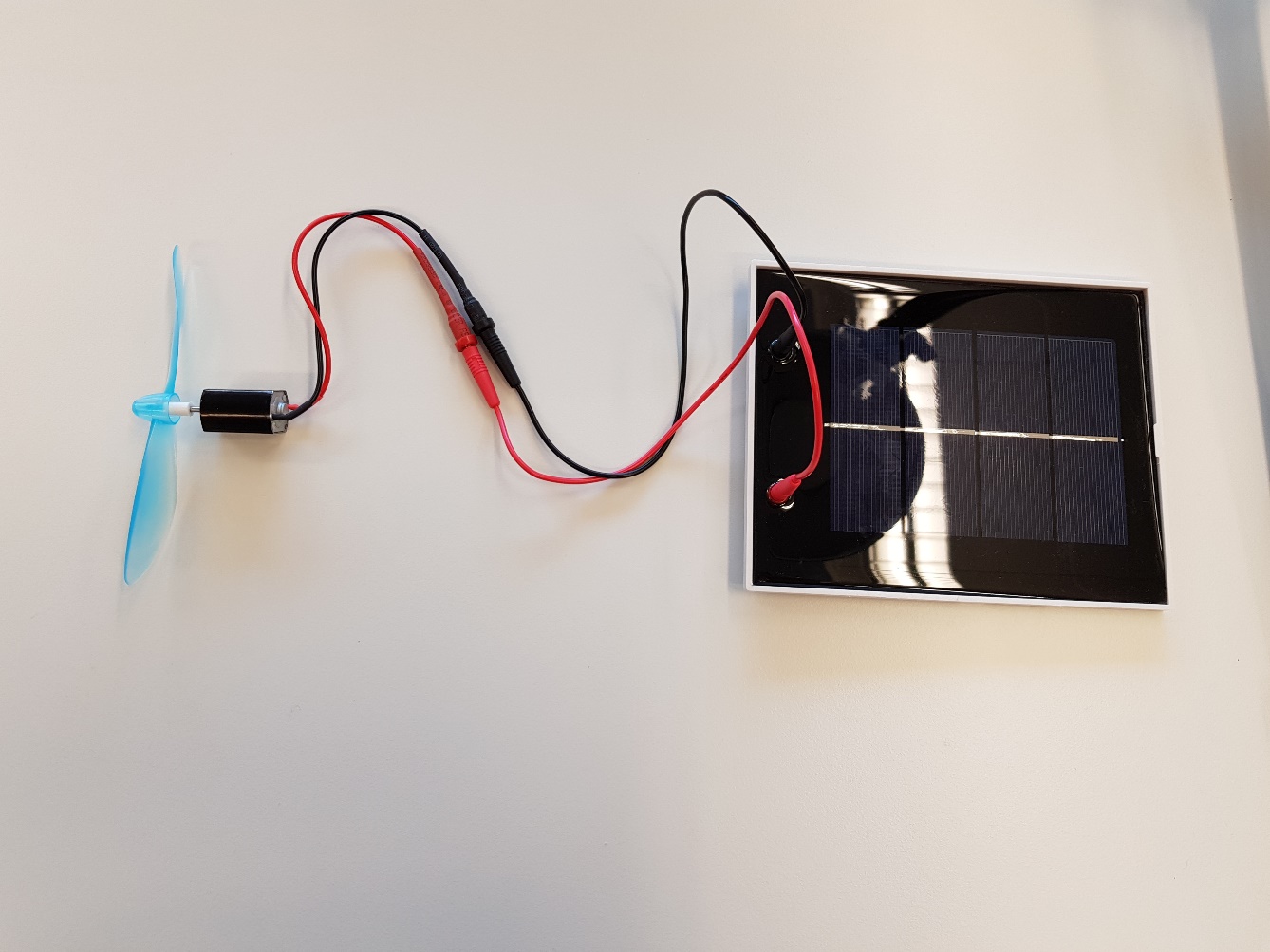 